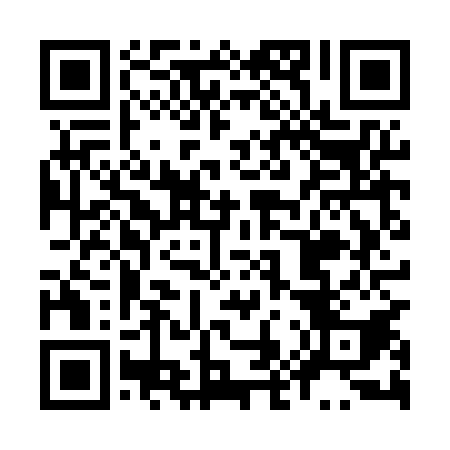 Ramadan times for Wisniewo Elckie, PolandMon 11 Mar 2024 - Wed 10 Apr 2024High Latitude Method: Angle Based RulePrayer Calculation Method: Muslim World LeagueAsar Calculation Method: HanafiPrayer times provided by https://www.salahtimes.comDateDayFajrSuhurSunriseDhuhrAsrIftarMaghribIsha11Mon3:563:565:5311:403:295:275:277:1812Tue3:533:535:5111:403:305:295:297:2013Wed3:503:505:4911:393:325:315:317:2214Thu3:483:485:4611:393:335:335:337:2415Fri3:453:455:4411:393:355:355:357:2616Sat3:423:425:4111:383:375:375:377:2817Sun3:403:405:3911:383:385:385:387:3118Mon3:373:375:3611:383:405:405:407:3319Tue3:343:345:3411:383:415:425:427:3520Wed3:313:315:3211:373:435:445:447:3721Thu3:283:285:2911:373:445:465:467:3922Fri3:263:265:2711:373:465:485:487:4223Sat3:233:235:2411:363:475:505:507:4424Sun3:203:205:2211:363:485:515:517:4625Mon3:173:175:1911:363:505:535:537:4826Tue3:143:145:1711:353:515:555:557:5127Wed3:113:115:1411:353:535:575:577:5328Thu3:083:085:1211:353:545:595:597:5529Fri3:053:055:0911:353:566:016:017:5830Sat3:023:025:0711:343:576:036:038:0031Sun3:593:596:0512:344:587:047:049:031Mon3:563:566:0212:345:007:067:069:052Tue3:523:526:0012:335:017:087:089:073Wed3:493:495:5712:335:027:107:109:104Thu3:463:465:5512:335:047:127:129:125Fri3:433:435:5212:325:057:147:149:156Sat3:403:405:5012:325:067:157:159:187Sun3:363:365:4812:325:087:177:179:208Mon3:333:335:4512:325:097:197:199:239Tue3:303:305:4312:315:107:217:219:2610Wed3:263:265:4012:315:127:237:239:28